           WIERSZE O KSIĄŻCE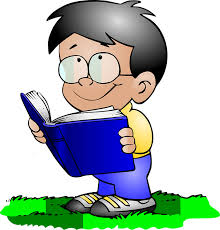  Szanuj książeczki, czyś mały czy duży One zabiorą Cię w świat podróży.                                  W pokoju u Jasia półki i półeczki                                  A na tych półeczkach dla dzieci książeczki.                                  Śliczne te książeczki, gdzie na każdej stronie,                                  Smoki, czarownice lub krowy i konie. Czyście smutni czy weseli Bieżcie książkę przy niedzieli. Wiosną, latem czy jesienią, Niech nawyki się nie zmienią.                                    Czy to piątek czy niedziela                                    W książce znajdziesz przyjaciela.                                    Dobrą radą ci posłuży,                                    Czytaj książkę jak najdłużej.                                    Pogłębiaj mądrość, wiedzę                                    Książka nigdy nie zawiedzie.